                        SZPITAL SPECJALISTYCZNY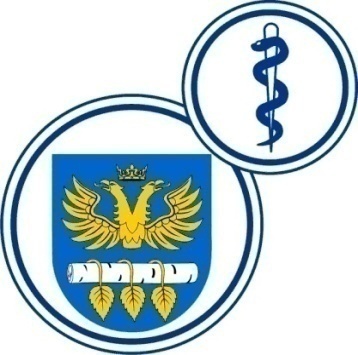 W BRZOZOWIEPODKARPACKI OŚRODEK ONKOLOGICZNYim. Ks. Bronisława MarkiewiczaADRES:  36-200  Brzozów, ul. Ks. J. Bielawskiego 18tel./fax. (013) 43 09 587www.szpital-brzozow.pl         e-mail: zampub@szpital-brzozow.pl_____________________________________________________________________________Sz.S.P.O.O. SZPiGM 3810/37/2023                                             Brzozów: 21.06.2023 r.Dotyczy postępowania o udzielenie zamówienia publicznego:Dostawa sprzętu medycznegoSygn. sprawy Sz.S.P.O.O. SZPiGM            3810/37/2023	W związku z pytaniami złożonymi w niniejszym postępowaniu przez Wykonawców  Zamawiający udziela następujących odpowiedzi:  pytanie nr 1część 5, poz. 2Czy Zamawiający dopuści fartuchy o wymiarach 75 x 125 cm, białe, składane a`100 szt. w worku?odpowiedź: Zamawiający nie wyraża zgody.pytanie nr 2część 5, poz. 2Czy Zamawiający dopuści fartuchy o wymiarach 80 x 130 cm, białe, grubość 30 mikronów, składne a`100 szt. w worku?odpowiedź: Zamawiający dopuszcza. pytanie nr 3Dotyczy zapisów SWZ:Czy Zamawiający wymaga, aby Oferent posiadał certyfikat systemu zarządzania jakością ISO 9001:2015 dotyczący sprzedaży wyposażenia i sprzętu medycznego, sprzedaży materiałów eksploatacyjnych i środków do sterylizacji? odpowiedź: Zamawiający nie stawia takiego wymogu.pytanie nr4 Czy Zamawiający wymaga, aby Oferent posiadał certyfikat systemu zarządzania jakością PN-EN ISO 13485:2016-04 dotyczący produkcji i dystrybucji opakowań, testów oraz wyrobów pomocniczych do kontroli procesów sterylizacji, mycia i dezynfekcji? Zamawiający zyskuje pewność, że oferowane wyroby produkowane są zgodnie z odpowiedź: Zamawiający nie stawia takiego wymogu.pytanie nr 5Dotyczy Umowy:Czy Zamawiający wyrazi zgodę na zmianę zapisów umowy dotyczących kar:- par. 5 ust. 1 – Czy Zamawiający zgodzi się na naliczanie kar w wysokości 1 %  od wartości niedostarczonego/reklamowanego towaru?-  par. 5 ust. 2 – Czy Zamawiający wyrazi zgodę na zmniejszenie łącznej wartości kar do poziomu 30% wartości umowy?odpowiedź: tiret nr 1: Zamawiający nie wyraża zgody.tiret nr 2: Zamawiający wyraża zgodę.§ 5 ust. 2 wzoru umowy otrzymuje brzmienie:2. Łączna maksymalna wysokość kar umownych, którą mogą dochodzić strony wynosi 30 % wartości brutto umowy.pytanie nr 6Dotyczy Parametry Techniczne:Dotyczy Część 1 pozycja 10 i 11Czy Zamawiający dopuści do zaoferowania wkładki absorpcyjne wykonane z papieru krepowego o gramaturze minimum 70g/m²odpowiedź: Zamawiający dopuszcza.pytanie nr 7Dotyczy Część 1 pozycja 11Czy Zamawiający dopuści do zaoferowania wkładki absorpcyjne wykonane z papieru krepowego w rozmiarze 400 x 600 mm?odpowiedź: Zamawiający dopuszcza.pytanie nr 8Dotyczy Część 1 pozycja 2, 7, 9, 10 i 11Czy Zamawiający dopuści do zaoferowania testy biologiczne, test kontroli pracy zgrzewarki oraz wkładki absorpcyjne jako wyrób niemedyczny spełniający pozostałe wymogi oraz wszystkie konieczne normy?odpowiedź:Zamawiający dopuszcza.pytanie nr 9Ad Zadanie 9:Czy Zamawiający w pozycji 1 dopuści wysokiej jakości jednorazowa łyżkęRUSCH do laryngoskopu typu Macintosh o długości 132mm? Różnica pomiędzy tymi łyżkami wynosi tylko 3 mm.odpowiedź:Ofertę należy złożyć zgodnie z SWZ.pytanie nr 10Ad Zadanie 9:Czy Zamawiający w pozycji 2 dopuści wysokiej jakości jednorazowa łyżkę RUSCH do laryngoskopu typu Macintosh o długości 162mm? Różnica pomiędzy tymi łyżkami wynosi tylko 7 mm.odpowiedź:Ofertę należy złożyć zgodnie z SWZ.pytanie nr 11Ad Zadanie 9:Czy Zamawiający w pozycji 3 dopuści wysokiej jakości wielorazową rękojeść RUSCH do laryngoskopu o wysokości 109mm? Różnica pomiędzy tymi rękojeściami wynosi tylko 16 mm.odpowiedź:Ofertę należy złożyć zgodnie z SWZ.pytanie nr 12Czy Zamawiający wydzieli i dopuści z części 2 do przetargu:Ewakuator laparoskopowy 200ml - woreczki samorozprężalne do usuwania tkanek w laparoskopii pasujące do trokarów śr.10mm, pojemność 200 ml, długość 185mm, szerokość 65mm?odpowiedź:Ofertę należy złożyć zgodnie z SWZ.pytanie nr 13 Część 5, poz. 1Czy zamawiający wymaga medyczny podkład ochronny, dwuwarstwowy o wymiarach 38 cm x 50 m , z perforacją co 50 cm, wykonany z 1 x warstwa  bibuły i 1 x warstwa folii, nieprzemakalny; wyrób medyczny klasy I; powierzchnia podkładu tłoczona; zakończenie brzegów – bez postrzępień; wyrób odporny na rozdzieranie, 100 szt. na rolce?odpowiedź:Zamawiający nie stawia takiego wymogu, ale dopuszcza.pytanie nr 14 Część 5, poz. 2Czy zamawiający dopuści fartuch foliowy z polietylenu (folia HDPE) w kolorze białym,  jednorazowego użytku typu przedniak o wymiarach 69 cm x 107  cm, wykonany z folii polietylenowej o grubości 16 mikronów, w rozmiarze uniwersalnym?odpowiedź:Zamawiający dopuszcza.pytanie nr 15 Część 5, poz. 2Prosimy o dopuszczenie fartucha foliowego pakowanego po 100 szt, w opakowaniu zbiorczym – foliowym z perforowanym otwarciem w formie dyspensera z możliwością wyciągnięcia pojedynczej sztuki. odpowiedź:Zamawiający dopuszcza.pytanie nr 15aCzęść 5, poz. 2Czy zamawiający oczekuje 300 szt. fartucha czyli 3 opakowania po 100 szt?odpowiedź:Zamawiający oczekuje 300 opakowań lub 300 rolek zawierających po 100 szt. fartuchów.pytanie nr 16 Część 5, poz. 3Czy zamawiający dopuści rozmiar uniwersalny, o wymiarach:Mankiet 5 cmDługość całkowita 110 cm (+/- 2 cm)Szerokość w pasie ok. 70 cm x 2 mierzone na płaskoDługość troków – w pasie 2 x po ok. 100 cm, przy szyi 2 x po ok. 35-38 cmodpowiedź:Zamawiający dopuszcza.pytanie nr 17 Część 5, poz. 3Czy zamawiający dopuści wycenę za najmniejsze opakowanie handlowe 10 szt. z przeliczeniem ilości i zaokrągleniem w górę do pełnych opakowań?odpowiedź:Zamawiający dopuszcza.pytanie nr 18 Część 7, poz. 5Czy zamawiający wydzieli poz.5 do osobnego pakietu, takie rozwiązanie pozwoli na złożenie konkurencyjnej oferty. Racjonalne wydatkowanie publicznych pieniędzy jest dla Zamawiającego priorytetem, a podział pakietu to umożliwia.  Złożenie ofert przez różne firmy pozwoli Zamawiającemu na dokonanie wyboru oferty zgodnej z zapisami SIWZ oraz zasadami uczciwej konkurencji w myśl ustawy PZP, gdyż większa liczba oferentów stwarza większe możliwości wyboru.odpowiedź:Zamawiający nie wyraża zgody.pytanie nr 18a Część 7, poz. 5Prosimy Zamawiającego  o dopuszczenie wyceny za najmniejsze opakowanie  handlowe 100 szt. z przeliczeniem ilości z zaokrągleniem w górę do pełnych opakowań.odpowiedź:Zamawiający dopuszcza.pytanie nr 19 Część 7, poz. 5Czy zamawiający dopuści czepek pakowany po 100 szt.  w opakowaniu foliowym, do transportu zbiorczo pakowany w karton? Opakowanie foliowe umożliwiające wyjmowanie pojedynczej sztuki oraz zmniejszenie powierzchni magazynowania.odpowiedź:Zamawiający dopuszcza.pytanie nr 20 Część 5, pozycja 2 - Czy Zamawiający dopuści fartuch foliowy przezroczysty?odpowiedź:Zamawiający dopuszcza.pytanie nr 21 Część 5, pozycja 2 - Czy Zamawiający dopuści fartuch foliowy w rozmiarze 71cm x 180cm lub 71cm x 116cm?odpowiedź:Zamawiający nie wyraża zgody.pytanie nr 22 Część 5, pozycja 2 - Czy Zamawiający dopuści fartuch o grubości 20µm?odpowiedź:Zamawiający dopuszcza.pytanie nr 23Część 7, pozycja 1 - Czy Zamawiający dopuści podanie ceny za opakowanie a’25 szt z przeliczeniem zamawianych ilości?odpowiedź:Zamawiający dopuszcza.pytanie nr 24Część 7, pozycja 2 - Czy Zamawiający dopuści trzyczęściowy zestaw na ramię C zawierający:- osłonę górną w rozmiarze 100 x 160cm- osłonę dolną w rozmiarze 80 x 150cm- 2 szt taśmy samoprzylepnej w rozmiarze 3 x 100cm?odpowiedź:Zamawiający dopuszcza.pytanie nr 25Część 7, pozycja 4 - Czy Zamawiający dopuści sterylną ściereczkę chłonną wykonaną z włókniny spunlace, zamiast z celulozy?odpowiedź:Zamawiający dopuszcza.pytanie nr 26Część 7, pozycja 5 - Czy Zamawiający dopuści podanie ceny za opakowanie a’100 szt z przeliczeniem zamawianych ilości?odpowiedź:Zamawiający dopuszcza.pytanie nr 27 Część 7, pozycja 6 - Czy Zamawiający dopuści fartuch chirurgiczny o długości wzmocnienia w części przedniej 102-132 cm, kończącym się ok. 25 cm od dolnej krawędzi (w zależności od rozmiaru fartucha), w rękawach wzmocnienie o dł. ok. 34 cm (tolerancja wymiarów +/- 3 cm)?odpowiedź:Zamawiający dopuszcza.pytanie nr 28Część 7, pozycja 6 - Czy Zamawiający dopuści fartuch chirurgiczny o długości mankietu 7,5 cm (+/- 1 cm)?odpowiedź:Zamawiający dopuszcza.pytanie nr 29 Część 7, pozycja 6 - Czy Zamawiający dopuści fartuch chirurgiczny z zapięciem na rzep o wymiarach 3 x 13 cm i 3 x 7 cm?odpowiedź:Zamawiający dopuszcza.pytanie nr 30 Część 7, pozycja 6 - Czy Zamawiający dopuści fartuch chirurgiczny w rozmiarach: L- 128 cm, XL- 138 cm, XXL – 157 cm (tolerancja wymiarów +/- 3 cm)?odpowiedź:Zamawiający dopuszcza.pytanie nr 31 Część 7, pozycja 6 - Czy Zamawiający dopuści fartuch chirurgiczny o odporności na przenikanie cieczy w strefie krytycznej 102 cm H2O, mniej krytycznej 35 cm H2O?odpowiedź:Zamawiający dopuszcza.pytanie nr 32 Część 7, pozycja 7 - Czy Zamawiający dopuści podanie ceny za opakowanie a’10 szt z przeliczeniem zamawianych ilości?odpowiedź:Zamawiający dopuszcza.pytanie nr 33 Dotyczy przedmiotu zamówienia:Część 3 poz. 1-7: Czy Zamawiający wymaga, by wewnątrz tulei, na którą nawinięty jest rękaw była etykieta z datą ważności, znakiem CE, znakiem handlowym oraz znakiem MD (medical device - wyrób medyczny)?odpowiedź:Zamawiający wymaga.pytanie nr 34 Część 3 poz. 1-7: Czy Zamawiający wymaga, by rękawy pakowane były w mleczną folię chroniącą przed światłem i wilgocią?odpowiedź:Zamawiający wymaga.pytanie nr 35 Część 3 poz. 1-7: Czy Zamawiający wymaga, by symbol metody sterylizacji nadrukowany był na wskaźniku, co wyklucza pomyłkę?odpowiedź:Zamawiający wymaga.pytanie nr 36 Część 3 poz. 1-7: Czy Zamawiający wymaga, by rękaw nawinięty był folią na zewnątrz?odpowiedź:Zamawiający wymaga.pytanie nr 37 Część 3 poz. 1-7: Czy Zamawiający wymaga, by symbol kierunku otwierania był zarówno od strony papieru jak i folii?odpowiedź:Zamawiający wymaga.pytanie nr 38 Część 3 poz. 1-7: Czy Zamawiający wymaga, by wskaźniki były o powierzchni min. 100mm2 zgodnie z 868-5 w postaci ukośnych pasków?odpowiedź:Zamawiający wymaga.pytanie nr 39 Część 3 poz. 8-9: czy Zamawiający dopuści włókninę do sterylizacji o składzie pulpa celulozowa, włóknina syntetyczna, spoiwo o gramaturze  min. 57g/m2, bez potwierdzenia szczelności (retencji). Włóknina spełnia wymagania norm PN-EN 868-2:2017 oraz PN-EN ISO 11607-1:2020 – potwierdzone Kartą Danych Technicznych producenta?odpowiedź:Zamawiający dopuszcza.pytanie nr 40 Cześć 3 poz. 8-9: Czy Zamawiający oczekuje włókniny o wytrzymałość na wypychanie na sucho i mokro min. 180 kPa?odpowiedź:Zamawiający oczekuje włókniny o wytrzymałość na wypychanie na sucho i mokro min. 180 kPa.pytanie nr 41 Część 3 poz. 8-9: Czy Zamawiający wymaga włókniny o grubości minimum 215µm?odpowiedź:Zamawiający wymaga włókniny o grubości minimum 215µm.pytanie nr 42 Część 3 poz. 9-12: Czy Zamawiający dopuści papier krepowany ze 100% naturalne włókna celulozowe?odpowiedź:Zamawiający dopuszcza.pytanie nr 43 Część 5 poz. 1: czy Zamawiający dopuści podkład 33x50cm a’50 szt. na rolce wykonany z dwuwarstwowego laminatu - bibuła higieniczna biała i folia polietylenowa, z przeliczeniem zamawianych ilości? odpowiedź:Ofertę należy złożyć zgodnie z SWZ.pytanie nr 44 Część 5 poz. 2: Czy Zamawiający dopuści fartuch z włókniny polipropylenowej i foli polietylenowo-polipropylenowej o masie powierzchniowej 43 g/m2 o dł. 120 cm, szerokości 87cm pakowane a’50 szt.?odpowiedź:Zamawiający dopuszcza.pytanie nr 45 Część 5 poz. 2: czy Zamawiający oczekuje 300 opakowań a’100 szt. czy 300 szt. fartuchów?odpowiedź:Zamawiający oczekuje 300 opakowań lub 300 rolek zawierających po 100 szt. fartuchów.pytanie nr 46 Część 5 poz. 3: czy Zamawiający dopuści fartuch wykonany z włókniny polipropylenowej, posiadający długi prosty rękaw zakończony gumką oraz pasek wszyty na linii pasa służący do zamocowania fartucha na sylwetce o gramaturze 17 g/m2 o długości 129cm?odpowiedź:Ofertę należy złożyć zgodnie z SWZ.pytanie nr 47 Część 7 poz. 1: czy Zamawiający dopuści prześcieradło w rozmiarze 90x220 cm, dwuwarstwowa: strona lewa (od strony pacjenta) to folia polietylenowo-polipropylenowa; strona prawa (od strony personelu) to włóknina polipropylenowa
• dobra wytrzymałość na zrywanie
• zastosowana folia zapewnia niską ochronę przed przenikaniem mikroorganizmów i cieczy
• niska absorpcja – dzięki zastosowanej warstwie chłonnej z włókniny
• antystatyczna, nie pyli, nie jest cytotoksyczny, nie powoduje uczuleń i drażnieniaodpowiedź:Zamawiający dopuszcza.pytanie nr 48 Część 7 poz. 2: czy Zamawiający dopuści osłonę zbudowaną z: 2 x osłona typu beret (33÷112)x56cm + folia 250x50cm z 10 przylepcami 5x5cm?odpowiedź:Zamawiający dopuszcza.pytanie nr 49 Część 7 poz. 3: czy Zamawiający dopuści sterylny pokrowiec na przewody w rozmiarze 15x250cm złożona harmonijkowo? odpowiedź:Zamawiający dopuszcza.pytanie nr 50 Część 7 poz. 6: czy Zamawiający dopuści fartuchy z odpornością na przenikanie cieczy w strefie  mniej krytycznej min. 37cmH2O, pozostałe wymagania zgodnie z SWZ?odpowiedź:Zamawiający dopuszcza.pytanie nr 51 Dotyczy zapisów umowy:Czy Zamawiający zgadza się  aby w § 5 ust. 1 wzoru umowy na zmniejszenie kary umownej w wysokości 0,5% wartości przedmiotu zamówienia, który miał być dostarczony?odpowiedź:Zamawiający nie wyraża zgody.pytanie nr 52 Czy Zamawiający zgadza się aby w § 6 ust. 2 wzoru umowy słowa „bez potrzeby udzielania dodatkowego terminu” zostały zastąpione słowami „po uprzednim pisemnym wezwaniu Sprzedającego  do należytego wykonywania umowy”?  Zważywszy na doniosłe i nieodwracalne skutki prawne odstąpienia od umowy, celowe jest aby przed odstąpieniem od umowy przez Zamawiającego wykonawca został wezwany do należytego wykonywania umowy i miał szansę naprawienia popełnionych uchybień w wykonywaniu umowy. Takie wezwanie najprawdopodobniej zmobilizuje wykonawcę do należytego wykonywania umowy i pozwoli uniknąć odstąpienia od umowy, a tym samym uniknąć skutków odstąpienia od umowy, które są niekorzystne dla obu stron.odpowiedź:§ 6 ust. 2 wzoru umowy otrzymuje brzmienie:2. W razie zwłoki Sprzedającego w wykonaniu zamówienia, Kupujący ma prawo odstąpić od umowy po uprzednim pisemnym wezwaniu Sprzedającego do należytego wykonania umowy. Wyznaczenie przez Kupującego nowego terminu nie zwalnia Sprzedającego od obowiązku zapłaty kar umownych.pytanie nr 53 dotyczy zadania 9 poz. 1:Czy Zamawiający dopuści łyżkę do laryngoskopów światłowodową, mocne, zimne światło, wykonaną z ABS, matowa, sztywna, zatrzask gwarantujący stabilne mocowanie, jednorazowego użytku, mikrobiologicznie czysta, typu Macintosh w rozmiarze 3 kompatybilna z zielonymi rękojeściami (ISO7376-3 lub równoważna), łyżka nie zawierające żadnych metalowych elementów - bezpieczne stosowanie w warunkach rezonansu magnetycznego (MRI), bezpośrednio na łyżce jest znak CE, logo producenta, typ łyżki, rozmiar oraz znak informujący o braku możliwości ponownego użytku (produkt jednorazowego zastosowania), pakowana pojedynczo folia - papier, data ważności 5 lat, rozmiary dostępne wg potrzeb Zamawiającego?odpowiedź:Zamawiający dopuszcza.pytanie nr 54 dotyczy zadania 9 poz. 2:Czy Zamawiający dopuści łyżkę do laryngoskopów światłowodową, mocne, zimne światło, wykonaną z ABS, matowa, sztywna, zatrzask gwarantujący stabilne mocowanie, jednorazowego użytku, mikrobiologicznie czysta, typu Macintosh w rozmiarze 4 kompatybilna z zielonymi rękojeściami (ISO7376-3 lub równoważna), łyżka nie zawierające żadnych metalowych elementów - bezpieczne stosowanie w warunkach rezonansu magnetycznego (MRI), bezpośrednio na łyżce jest znak CE, logo producenta, typ łyżki, rozmiar oraz znak informujący o braku możliwości ponownego użytku (produkt jednorazowego zastosowania), pakowana pojedynczo folia - papier, data ważności 5 lat, rozmiary dostępne wg potrzeb Zamawiającego?odpowiedź:Zamawiający dopuszcza.pytanie nr 55 dotyczy zadania 9 poz. 3:Czy Zamawiający dopuści rękojeść laryngoskopu światłowodowego, z diodą LED, wielorazową, zgodną z normą ISO 7376-3 (standard zielony), zasilaną bateryjnie (2xAA), baterie wyjmowane, ergonomiczna rączka antypoślizgowa o rydełkowej teksturze, wielorazowa, możliwość sterylizacji – gwarancja producenta na 400 cykli/18 min. w temperaturze 134 st. potwierdzona w instrukcji użycia, pakowana pojedynczo?odpowiedź:Zamawiający dopuszcza.pytanie nr 56 dotyczy: Projekt umowy § 5 ust. 1Czy w celu miarkowania kar umownych Kupujący dokona modyfikacji postanowień projektu przyszłej umowy w zakresie zapisów § 5 ust. 1,1. Sprzedający zapłaci na rzecz Kupującego kary umowne w wypadku:• zwłoki w realizacji zobowiązań Sprzedającego  – w wysokości 0,5 % wartości brutto przedmiotu zamówienia, który miał być dostarczony, za każdy rozpoczęty dzień zwłoki. odpowiedź:Zamawiający nie wyraża zgody.pytanie nr 57 dotyczy: Projekt umowy § 5 ust. 2 Mając na uwadze miarkowanie kar umownych wnioskujemy o zmniejszenie maksymalnej łącznej wysokości naliczanych kar umownych, którą mogą dochodzić strony do 30% wartości brutto umowy.odpowiedź:Odpowiedź jak na pytanie nr 5.pytanie nr 58 Pytanie do pakietu 9 pozycja 1 i 2 – Czy Zamawiający dopuści łyżkę do laryngoskopu z osłoniętym światłowodem, dającym skupione światło? Reszta właściwości zgodnie z opisem.odpowiedź:Zamawiający nie dopuszcza. pytanie nr 59 Pytanie do pakietu 9 pozycja 3 – Czy Zamawiający dopuści rękojeść z oświetleniem LED o mocy 8000-10000 LUX? Reszta właściwości zgodnie z opisem.odpowiedź:Zamawiający nie dopuszcza.pytanie nr 60 Część nr 4, pozycja nr 1 – Czy zamawiający dopuści łyżki do laryngoskopu typu MacIntosh w rozmiarach 2, 3, 4 o długości 105 – 155 mm? odpowiedź:Zamawiający dopuszcza.pytanie nr 61 Część nr 4, pozycja nr 1 – Prosimy zamawiającego o odstąpienie od wymogu „rozmiary identyfikowane kolorystyczne”. Rozmiar naniesiony jest na łyżce oraz opakowaniu jednostkowym, co pozwala na pełną identyfikację wyrobu. odpowiedź:Zamawiający dopuszcza.pytanie nr 62 Część nr 4, pozycja nr 1 – Czy zamawiający dopuści rozmiar zaznaczony na łyżce naniesiony na części metalowe nad stopką mocującą? odpowiedź:Zamawiający dopuszcza.pytanie nr 63 Część nr 4, pozycja nr 2 – Czy zamawiający dopuści filtr oddechowy o parametrach: •	Rodzaj filtracji: mechaniczna•	Skuteczność filtracji bakteryjnej: 99,9999%•	Skuteczność filtracji wirusowej: 99,9999%•	Wymiennik ciepła i wilgoci: tak•	Przestrzeń martwa: 70ml•	Waga: 36g•	Objętość oddechowa: 150-1500ml•	Skuteczność nawilżania:  30mg przy 500VT•	Oporność: 1,0hPa przy 30 l/min•	Złącza: 22M/15F-22F/15M•	Port do kapnografu: tak, zabezpieczony zatyczką•	Opakowanie: papier/folia•	Jałowy: takodpowiedź:Zamawiający nie wyraża zgody.pytanie nr 64 Pytanie do Części nr 8, poz. 5, 6, 7, 8, 9, 10, 11, 12: Czy nie doszło do omyłkipisarskiej w kolumnie j.m. i zamiast szt. nie powinno być op.?odpowiedź:W części nr 8, w kolumnie jednostka miary, w pozycjach nr: 5, 6, 7, 8, 9, 10. 11 i 12 należy wycenić opakowania.pytanie nr 65Dotyczy wzoru umowy (załącznika nr 5 do SWZ), paragraf 5, ustęp 2: Czy Zamawiający wyrazi zgodę na to aby łączna maksymalna wysokość kar umownych wynosiła 20 % wartości brutto umowy?odpowiedź:Odpowiedź jak na pytanie nr 5.pytanie nr 66 Dotyczy wzoru umowy (załącznika nr 5 do SWZ), paragraf 5, ustęp 1, podpunkt pierwszy: Czy Zamawiający wyrazi zgodę na obniżenie wysokości kary umownej do 2% wartości netto zamówienia, którego niewykonanie lub nienależyte wykonanie dotyczy, za każdy rozpoczęty dzień zwłoki?odpowiedź:Zamawiający nie wyraża zgody.pytanie nr 67 Dotyczy SWZ pkt. XX ,,Opis kryteriów oceny ofert wraz z podaniem wag tych kryteriów i sposobu oceny ofert”, dla części nr 10Zamówienie na asortyment opisany w części nr 10 przygotowywane jest każdorazowo na podstawie indywidualnego zapotrzebowania zamawiającego. Biorąc to pod uwagę, czas realizacji dostawy przedmiotu zamówienia zależny jest od dostępności na magazynie oraz wielkości zamówienia. Termin realizacji wskazany przez Zamawiającego w SWZ, tj. 7 dni roboczych, wydaje się niemożliwy do osiągnięcia. Czy Zamawiający zaakceptuje zmianę terminu dostawy na 6 tygodni od dnia złożenia zamówienia przez Zamawiającego dla części nr 10?odpowiedź:Specyfikacja Warunków Zamówienia:Pkt. XX.9.b. dla części nr 10 otrzymuje brzmienie:b) termin dostawyMaksymalna ilość możliwych do uzyskania punktów wg kryterium termin dostawy – 40 punktów.Zamawiający określa maksymalny termin dostawy na 40 dni roboczych. Za dni robocze Zamawiający uważa dni od poniedziałku do piątku.W przypadku, gdy wykonawca zaoferuje termin dostawy wynoszący 40 dni roboczych, otrzyma 0 pkt. w kryterium termin dostawy.W przypadku, gdy wykonawca zaoferuje termin dostawy krótszy niż 40 dni roboczych, otrzyma 40 pkt. Wykonawca zobowiązany jest zaoferować termin dostawy w dniach.W przypadku, gdy wykonawca nie zaoferuje w ofercie terminu dostawy, zamawiający przyjmie termin dostawy dla tej oferty wynoszący 40 dni roboczych.Ponadto:Zamawiający dokonuje zmiany Specyfikacji Warunków Zamówienia, przedłużając termin składania ofert do dnia 27.06.2023 r. godz. 10:00 i termin otwarcia ofert do dnia 27.06.2023 r. godz. 10:05.